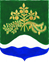 АДМИНИСТРАЦИЯ МУНИЦИПАЛЬНОГО ОБРАЗОВАНИЯМИЧУРИНСКОЕ СЕЛЬСКОЕ ПОСЕЛЕНИЕМУНИЦИПАЛЬНОГО ОБРАЗОВАНИЯПРИОЗЕРСКИЙ МУНИЦИАЛЬНЫЙ РАЙОН ЛЕНИНГРАДСКОЙ ОБЛАСТИП О С Т А Н О В Л Е Н И Е08 ноября 2023 года 			                                                                 № 185Об утверждении Перечня автомобильных дорог общего пользования местного значения МО Мичуринское сельское поселение
       В соответствии с Федеральным законом от 06.10.2003 г. №131-ФЗ «Об общих принципах организации местного самоуправления в Российской Федерации», Федеральным законом от 08.11.2007 г. № 257-ФЗ «Об автомобильных дорогах и дорожной деятельности в Российской Федерации и о внесении изменений в отдельные законодательные акты Российской Федерации», администрация муниципального образования Мичуринское сельское поселение муниципального образования Приозерский муниципальный район Ленинградской области, ПОСТАНОВЛЯЕТ:Утвердить прилагаемый Перечень автомобильных дорог общего пользования местного значения муниципального образования Мичуринское сельское поселение муниципального образования Приозерский муниципальный район Ленинградской области (приложение № 1).Постановление администрации муниципального образования Мичуринское сельское поселение муниципального образования Приозерский муниципальный район Ленинградской области № 205 от 07.11.2019 г. считать утратившим силу.Опубликовать настоящее постановление в СМИ и на официальном сайте администрации муниципального образования Мичуринское сельское поселение муниципального образования Приозерский муниципальный район Ленинградской области в информационно-телекоммуникационной сети Интернет. Контроль за исполнением настоящего постановления оставляю за собой.Исп. Викулова Ю.В. (67-182)Разослано: Дело-1, прокур.-1                                                                                                                                    Приложение №1 к постановлению администрацииМО Мичуринское сельское поселениеот 07.11.2023 г. №185 Перечень автомобильных дорог общего пользования местного значения муниципального образования Мичуринское сельское поселение муниципального образования Приозерский муниципальный район Ленинградской областиИ.о. главы администрацииМО Мичуринское сельское поселение                           А.С. Сапрыгина№ п/пНазвание улицыТип дорожного покрытияТип дорожного покрытияПротяженность, км1 ул. Береговаягрунтгрунт0,602ул. Больничнаяасфальтасфальт0,353 пер. Восточный.грунт грунт 0,184 ул. Железнодорожная0,95 асфальт + 1,73 ЩПС0,95 асфальт + 1,73 ЩПС2,685 ул. Заозерная грунтгрунт1,146 ул. ИвоваяГравий (ПГС)Гравий (ПГС)0,497 ул. Клубная0,31 асфальт +0,30 гравий0,31 асфальт +0,30 гравий0,618ул. Комсомольскаягравий (ПГС)гравий (ПГС)2,159ул. Леснаягравий (ПГС)гравий (ПГС)0,4710ул. Лиственнаягравий ПГСгравий ПГС0,1311 ул. Льва Кирилловагравий (ПГС)гравий (ПГС)0,1712 Ул. Механизаторов0,60 асфальт +0,90 гравий 0,60 асфальт +0,90 гравий 1,5013 ул. Молодежная 0,48 асфальт + 1,0 гравий (ПГС)0,48 асфальт + 1,0 гравий (ПГС)1,4814пер. Нагорныйгрунтгрунт0,4815 ул. Озернаягрунтгрунт0,4716 ул. Парковая аллеягрунтгрунт0,7317ул. ПионерскаяЩПСЩПС0,9418ул. Полярнаягравий (ПГС)гравий (ПГС)0,5019 пер. Почтовыйгравий (ПГС)гравий (ПГС)0,4120 ул. Придорожнаягрунтгрунт0,1221 ул. Садоваягрунтгрунт1,8122 ул. Советскаяасфальтасфальт2,1623 пер. Советскийгрунтгрунт0,2824Сосновая аллеягрунт ПГСгрунт ПГС1,1525 пер. Сосновыйгравий ПГСгравий ПГС0,4626ул. Станционнаягрунтгрунт0,5527 пер. Успенскийгравий (ПГС)гравий (ПГС)0,2728пер. Финскийгравий (ПГС)гравий (ПГС)0,7429 ул. Хвойнаягравий (ПГС)гравий (ПГС)0,5730 ул. Школьнаягравий (ПГС)гравий (ПГС)2,1331 ул. Крайняягрунтгрунт0,3332ул. Первомайская ПГС,ЩПСПГС,ЩПС0,3933пер. Озерныйпер. Озерныйасфальт1,5934ул. Мираул. Мирагрунт0,7835Пер. РодниковыйПер. РодниковыйЩПС0,1036Пер. СолнечныйПер. СолнечныйЩПС0,1337Ул. ДачнаяУл. ДачнаяЩПС0,2238д. Петриченко, Ул. Хуторскаяд. Петриченко, Ул. ХуторскаяЩПС0,5839Ул. ЛуговаяУл. ЛуговаяЩПС0,1140Ул. ЗемляничнаяУл. Земляничнаягрунт0,2041Ул. МалиноваяУл. Малиноваягрунт0,1042Ул. ПолеваяУл. Полеваягрунт0,4043Ул. ЧерничнаяУл. Черничнаягрунт0,1044Ул. ЯблочнаяУл. Яблочнаягрунт0,2045Ул. Луговая, тер. Мичуринское, п. Урочище ЖуравлевоУл. Луговая, тер. Мичуринское, п. Урочище Журавлевогрунт0,1046Ул. Урочище трудУл. Урочище трудгрунт0,1047СНТ Дружба, ул. ЛеснаяСНТ Дружба, ул. Леснаягрунт0,4748СНТ Дружба, ул. РодниковаяСНТ Дружба, ул. Родниковаягрунт0,1049СНТ Дружба, ул. СосноваяСНТ Дружба, ул. Сосноваягрунт0,1050СНТ Дружба, ул. ТенистаяСНТ Дружба, ул. Тенистаягрунт0,1051СНТ Дружба, ул. ТихаяСНТ Дружба, ул. Тихаягрунт0,1052СНТ Дружба, ул. ЦентральнаяСНТ Дружба, ул. Центральнаягрунт0,1053СНТ Дружба, ул. ОзернаяСНТ Дружба, ул. Озернаягрунт0,1754Ул. БрусничнаяУл. Брусничнаягрунт0,28